ПОЛОЖЕНИЕо краевом турнире-хакатоне «GlobalHack-2024»Общие положенияНастоящее положение определяет статус, цели и задачи краевого турнира-хакатона «GlobalHack-2024» (далее – Хакатон).Организацию и проведение Хакатона при поддержке министерства образования и науки Хабаровского края осуществляют структурные подразделения  краевого государственного автономного нетипового образовательного учреждения «Краевой центр образования»: региональный центр выявления, поддержки и развития способностей и талантов детей и молодежи «Сириус 27», Центр цифрового образования детей «IT-куб», детский технопарк «Кванториум». 1.3. Соорганизатор Хакатона – компания АВ Софт (российский разработчик систем информационной безопасности с использованием AI/ML), Центр цифрового образования детей «IT-куб» г. Комсомольска-на-Амуре, детский технопарк «Кванториум» г. Комсомольска-на-Амуре.1.4. Партнеры Хакатона: ФГБОУ ВО «Тихоокеанский государственный университет»,  ФГБОУ ВО «Комсомольский-на-Амуре государственный университет», ФГБОУ ВО «Дальневосточный университет путей сообщения».  1.5. Хакатон – командное соревновательное мероприятие, посвящённое решению прикладных технических и творческих задач в условиях ограниченного времени, которое проходит на специализированной платформе, в порядке, предусмотренном настоящим Положением.1.6. Хакатон включает три трека:- 1 трек - хакатон технической направленности «Робохакатон»,- 2 трек - хакатон по информационной безопасности,- 3 трек - онлайн-хакатон по искусственному интеллекту «GlobalHack-AI-2024».	1.7. Основной информационный ресурс Хакатона: https://hackathon.kco27.ru/2. Цели и задачиЦель Хакатона – выявление и поддержка способных, высокомотивированных детей и талантливой молодежи в сфере научно-технического творчества и цифровых технологий.Задачи:         - формирование сборной команды Хабаровского края для участия в соревнованиях научно-технической и IT направленности, в том числе во Всероссийской олимпиаде школьников по направлению «Технология» (робототехника, информационная безопасность);         - повышение мотивации обучающихся к формированию и совершенствованию компетенций в областях информационной безопасности, робототехники, искусственного интеллекта.        - популяризация научно-технического творчества и цифровых технологий среди учащихся Хабаровского края;        - реализация творческого потенциала участников;        - развитие интереса у детей и молодёжи к профессиям и специальностям в сферах цифровых, роботехнологий.Участники Хакатона3.1. Хакатон проводится среди обучающихся образовательных организаций Хабаровского края всех видов и типов, в том числе негосударственных, а также студентов высших учебных заведений.3.2. Образовательная организация может представить на Хакатон несколько участников во всех возрастных категориях во всех предложенных треках. 3.3.   Участие в Хакатоне командное. Состав команды: - трек  «хакатон технической направленности «Робохакатон»,  трек онлайн-хакатон по искусственному интеллекту «GlobalHack-AI-2024» - три человека;- трек «хакатон по информационной безопасности»  - два человека.3.4.   Возрастные категории участников Хакатона:- трек  «хакатон технической направленности «Робохакатон» проводится в двух возрастных категориях:  1 возрастная группа – обучающиеся 7-8 классов; 2 возрастная группа – обучающиеся 9-10 классов.- трек «хакатон по информационной безопасности» проводится в двух возрастных категориях: 1 возрастная группа – обучающиеся 7-8 классов; 2 возрастная группа – обучающиеся 9-10 классов. - трек онлайн-хакатон по искусственному интеллекту «GlobalHack-AI-2024» проводится в двух возрастных категориях:  1 возрастная группа – обучающиеся 8-11 классов; 2 возрастная группа – студенты средних и высших учебных заведений.	3.5. Один участник может войти только в одну команду трека. Возраст участников считается на дату завершения приёма заявок на Хакатон – 6 мая 2024 года.3.6. Факт участия в Хакатоне подразумевает, что участники ознакомлены с настоящими правилами положения и тем самым выражают свое полное согласие с правилами положения, в том числе и на обработку персональных данных, фото- и видеосъемку. Руководство Хакатона4.1. Организационный комитет (далее – Оргкомитет) (Приложение № 1) назначается приказом и утверждается генеральным директором КГАНОУ КЦО. Состав Оргкомитета формируется из независимых компетентных специалистов, высококвалифицированных педагогических работников и деятелей технической направленности.4.2. Оргкомитет Хакатона:          - утверждает состав экспертного жюри;        - ведет делопроизводство, в том числе регистрирует поступающие заявки и материалы участников;        - контролирует качество проведения Хакатона на всех этапах;        - утверждает результаты Хакатона и размещает их на сайте Организатора и на официальных страницах Организатора в социальных сетях.	4.3. Состав жюри Хакатона, в который могут входить представители Организатора и эксперты, утверждается приказом КГАНОУ КЦО.4.4. Жюри Хакатона:         - утверждает критерии оценки конкурсных испытаний;          - осуществляет оценку конкурсных выступлений и выполненных задач, согласно утвержденным критериям;         - определяет победителей и призеров Хакатона;         - решение Жюри оформляется в виде письменного протокола;         - решение Жюри является окончательным. Апелляции на решения жюри Хакатона не принимаются и не рассматриваются. Жюри оставляет за собой право не комментировать оценку участника.Порядок проведения Хакатона	5.1. Для участия в Хакатоне в период с 15 апреля по 6 мая 2024 г необходимо заполнить заявку на выбранный трек по ссылкам: 	- 1 трек - хакатон технической направленности «Робохакатон» https://forms.yandex.ru/u/6610b029f47e7395474b0bef/;	- 2 трек - хакатон по информационной безопасности https://forms.yandex.ru/cloud/660f5e0173cee75b09c2a2f2/;	- 3 трек - онлайн-хакатон по искусственному интеллекту «GlobalHack-AI-2024» https://sirius27.kco27.ru/?page_id=14245.	Также регистрацию можно пройти через QR-коды (Приложение 2).	5.3. Формы и сроки проведения Хакатона:      - 1 трек - с 17 по 18 мая 2024 года - проведение соревнований в очном формате в городе Хабаровске (Детский технопарк «Кванториум», улица Карла Маркса, 113) и г. Комсомольск-на-Амуре (Детский технопарк «Кванториум», улица Пионерская, 15);	- 2 трек – с 13 по 14 мая 2024 года – проведение в очном формате в г. Хабаровске (Центр цифрового образования детей «IT-куб», ул. П. Морозова, 92Б) и г. Комсомольск-на-Амуре (Центр цифрового образования детей «IT-куб», ул. Вокзальная, 39);	- 3 трек - с 15 по 20 мая 2024 года – проведение в онлайн формате (доступ к специализированной платформе будет доступен через сайт регионального центра «Сириус 27» -  https://sirius27.kco27.ru/?page_id=14245).	5.4. Задания, а также количество баллов, которые можно набрать за каждое выполненное задание будут объявлены в день проведения Хакатона. 	5.5. В рамках формата Хакатон включает обучающие мероприятия, мастер-классы ведущих специалистов.Подведение итогов Хакатона                6.1. Итоги Хакатона подводятся в каждом треке в каждой возрастной категории на основании протоколов жюри и положения о проведении.                6.2. Подведение итогов Хакатона производится путём суммирования баллов, набранных командами при выполнении заданий Хакатона. В случае набора несколькими командами одинакового количества баллов, победителем становится команда, первая завершившая выполнение заданий. 	          6.3. Победители и призеры Хакатона определяются по рейтингу по количеству баллов и распределяются по трём призовым местам (первое, второе, третье) в каждой возрастной категории.               6.4. Все участники Хакатона получают сертификаты участника.     6.5. Призеры Хакатона награждаются дипломами II и III степени и памятными сувенирами.     6.6. Победители Хакатона награждаются дипломами I степени и призами.      6.7. Руководителям (педагогам), подготовившим призеров и победителей, вручаются благодарственные письма.       6.8. Протоколы жюри и приказ об итогах проведения Хакатона до 24 мая 2024 года будут размещены на сайте Хакатона (https://hackathon.kco27.ru/) и структурных подразделений, организаторов Хакатона.Финансирование Хакатона7.1. Финансовое обеспечение, связанное с организационными расходами по подготовке и проведению Хакатона, несет КГАНОУ КЦО за счет средств субсидии, выделенной на выполнение государственного задания, а также за счет средств от предпринимательской и иной, приносящей доход, деятельности.7.2. Расходы по проезду и проживанию участников Хакатона и сопровождающих лиц осуществляются за счет средств образовательных организаций, направляющих участников на Хакатон.Контактная информация8.1. Оповещения о непредусмотренных изменениях и прочих ситуациях будут рассылаться на электронные адреса участников, указанные в бланке заявки.8.2. Информация в сертификаты и дипломы будет внесена на основе сведений, полученных через электронную регистрацию, ответственность за качество и достоверность внесенной информации несут участники.8.3. Контактная информация организаторов мероприятия: - 1 трек - Детский технопарк «Кванториум», адрес: улица Карла Маркса, 113, телефон: +7 (4212) 47-36-36, электронная почта: kvantorium.kco27@gmail.com; контактное лицо: Тихий Антон Евгеньевич, педагог-организатор;- 2 трек - Центр цифрового образования детей «IT-куб», адрес: г. Хабаровск, ул. П. Морозова, 92Б, телефон: +7 (4212) 47-36-27, электронная почта: it-cube.kco@yandex.ru; контактное лицо: Белоусова Людмила Александровна, методист;- 3 трек – региональный центр выявления, поддержки и развития способностей и талантов детей и молодежи «Сириус 27», адрес: г. Хабаровск, ул. Карла Маркса, 113, телефон: +7 (4212) 47-36-01, электронная почта: olim.27@bk.ru, контактное лицо: Коцубинская Галина Николаевна, руководитель направления «Наука».СОСТАВорганизационного комитета краевого турнира-хакатона «GlobalHack-2024»QR-коды для регистрации участников краевого турнира-хакатона «GlobalHack-2024»- 1 трек - хакатон технической направленности «Робохакатон»: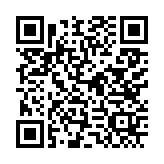 - 2 трек - хакатон по информационной безопасности: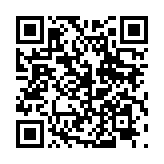 - 3 трек - онлайн-хакатон по искусственному интеллекту «GlobalHack-AI-2024»: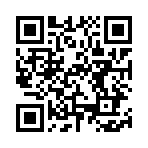 Приложение УТВЕРЖДЕНОприказом краевого государственного автономного нетипового образовательного учреждения «Краевой центр образования» от ____________№ ______Приложение № 1к Положению о краевом турнире-хакатоне «GlobalHack-2024»Черёмухин Петр Сергеевич–председатель организационного комитета, генеральный директор КГАНОУ КЦО;Сухова Оксана Владимировна–заместитель председателя организационного комитета, первый заместитель генерального директора КГАНОУ КЦО.Члены оргкомитетаАртемьева Юлия Игоревна–заместитель директора детского технопарка «Кванториум» КГАНОУ КЦО;Белоусова Людмила Александровна–методист центра цифрового образования детей «IT-куб» КГАНОУ КЦОГрудинова Оксана Петровна–методист направления «Наука» регионального центра выявления, поддержки и развития способностей и талантов детей и молодежи «Сириус 27»Злаина Светлана Евгеньевна–методист центра цифрового образования детей «IT-куб» КГАНОУ КЦОИванов Юрий Сергеевич–руководитель команды аналитики и машинного обслуживания, ведущий аналитик ООО АВ Софт (г. Москва), доцент ФГБОУ ВО «Комсомольский-на-Амуре государственный университет».Киценко Вера Олеговна–руководитель центра цифрового образования детей «IT-куб» КГАНОУ КЦОКоцубинская Галина Николаевна–руководитель направления «Наука» регионального центра выявления, поддержки и развития способностей и талантов детей и молодежи «Сириус 27»Платонов Сергей Сергеевич–специалист по работе с партнерами регионального центра выявления, поддержки и развития способностей и талантов детей и молодежи «Сириус 27»Тихий Антон Евгеньевич–педагог-организатор детского технопарка «Кванториум» КГАНОУ КЦО.Чулкова Надежда Игоревна–заместитель директора детского технопарка «Кванториум» КГАНОУ КЦО;Шаталова Оксана Леонидовна–и.о.директора регионального центра выявления, поддержки и развития способностей и талантов детей и молодежи «Сириус 27»Приложение № 2к Положению о краевом турнире-хакатоне «GlobalHack-2024»